Veuillez mettre à jour la table des matières avant de fermer le fichier.Table des MatièresNom de l’OEC	2Plan d’audit	3Liste de présence réunion ouverture/clôture	6Synthèses et conclusions de l’audit	7Nom du responsable d’équipe : NOM Prénom	7Nom de l'auditeur technique : NOM Prénom	12Fiche d’écart n°: initiales + x/y	16N° de la fiche d’écart correspondante : initiales + x/y	17Portée d’accréditation validée de l’organisme de certification de systèmes de management	18Nom de l’OECType d’audit(ex : P1S1+E1)selon la norme ISO/CEI 17021-1 : 2015« Exigences générales concernant la compétences des laboratoires d’étalonnages et d’essais » (dossier no. 20xx/x/0xx)Les informations sur le type d’audit et le n° de dossier se trouvent sur l’ordre de missionPlan d’auditObjectifs et critères d’auditLe tableau ci-dessus est à répéter pour chaque norme d’accréditation concernée, cf. l’ordre de mission.Equipe et champ d’audit, sites et datesProgrammePrévoir des réunions de clôture intermédiaires si tous les auditeurs ne sont pas présents lors de la réunion de clôture finale.Liste de présence réunion ouverture/clôtureSynthèses et conclusions de l’auditRemarque : concerne une disposition devant être davantage formalisée ou précisée.Non-conformité : lacune décelée dans l’organisation du laboratoire ou de l’organisme résultant d’une exigence du référentiel non traitée ou traitée partiellement, mais n’ayant pas d’incidence directe sur la fiabilité des résultats ou décisions.Non-conformité majeure : lacune importante décelée dans l’organisation du laboratoire ou de l’organisme présentant un risque sérieux pour la fiabilité des résultats ou décision.Remarque : L’action corrective proposée est à envoyer par l’organisme au responsable d’équipe ou à l’auditeur technique concerné endéans les 15 jours ouvrés qui suivent l’audit.Portée d’accréditation validée de l’organisme de certification de systèmes de managementNom de l’OEC :Norme d’accréditation :Type d’audit : initial	 prolongation	 surveillance	 extension	 complémentaireOrganisme notifié : oui nonDirective(s)/Règlement(s) auditée(s) :Organisme multisite ? oui nonNom de l’auditeurFonction*Domaines ou activités audités Site / LieuDatePortée d’accréditation flexible ?Modifications de la portée (extensions, flexibilité)Ecarts à solder et autres actions de suivi éventuelles (no. de fiche concerné, suivi, etc.) oui oui oui oui oui oui oui*RE = Responsable d’équipe, AT = Auditeur Technique, E = Expert, AJ = Auditeur qualité Junior*RE = Responsable d’équipe, AT = Auditeur Technique, E = Expert, AJ = Auditeur qualité Junior*RE = Responsable d’équipe, AT = Auditeur Technique, E = Expert, AJ = Auditeur qualité Junior*RE = Responsable d’équipe, AT = Auditeur Technique, E = Expert, AJ = Auditeur qualité Junior*RE = Responsable d’équipe, AT = Auditeur Technique, E = Expert, AJ = Auditeur qualité Junior*RE = Responsable d’équipe, AT = Auditeur Technique, E = Expert, AJ = Auditeur qualité Junior*RE = Responsable d’équipe, AT = Auditeur Technique, E = Expert, AJ = Auditeur qualité Junior*RE = Responsable d’équipe, AT = Auditeur Technique, E = Expert, AJ = Auditeur qualité JuniorPour les audits d’obtention : date de la revue documentaire par le REDate et heure :Date et heure :Chapitre du référentiel / Objet de l’audit :Noms des auditeurs :Personnes rencontrées :Réunion d’ouverture-	Présentation des auditeurs et des participants,-	Confirmation des règles de confidentialité-	Objectifs de l’audit et critères d’accréditation,-	Revue de la portée d’accréditation -	Approbation du plan d’audit,-	Évolutions depuis le dernier audit (organisation, SMQ, équipements,…)Formulaire F003G – Liste de présences à remplirFormulaire F003G – Liste de présences à remplirResponsable d’équipeResponsable qualité Auditeur techniqueResponsable technique et techniciensSi nécessaire, échange de vue entre les membres de l’équipe d’auditEquipe d’audit/Pause déjeunerPause déjeunerPause déjeunerPause déjeunerPause déjeunerSi nécessaire, échange de vue entre les membres de l’équipe d’auditEquipe d’audit/Etablissement des fiches d’écart éventuelles,Préparation de la réunion de clôtureEquipe d’audit/Réunion de clôture-	Présenter les écarts et signer les fiches,-	Présenter et commenter le rapport abrégé,-	Fixer la date pour recevoir les actions correctives (max. 15 jours ouvrés),-	Définir les changements à apporter à la portée d’accréditation (si applicable) -	Informer l’OEC de la suite de la procédure d’accréditation.Formulaire F003G – Liste de présence à remplirFormulaire F003G – Liste de présence à remplirRemarques : La planification des phases de l’audit du système de management et de l’audit technique proposée ci-dessus est susceptible d’ajustements en fonction de contraintes éventuelles du planning de l’organisme qui seront précisés en réunion d’ouverture.Réunion d'ouverture : cochez la caseDate de la réunion :Réunion de clôture : cochez la casePersonnel de l’organisme auditéFonctionSignatureOriginal signéAuditeursFonction (RE, AT, E, AJ) et domaine techniqueSignatureOriginal signéNom du responsable d’équipe : NOM PrénomNom du responsable d’équipe : NOM PrénomNom du responsable d’équipe : NOM PrénomNom du responsable d’équipe : NOM PrénomNom du responsable d’équipe : NOM PrénomSynthèse du responsable d’équipeMerci de compléter toutes les cases ci-dessous en y intégrant vos observations et les preuves d’audit associées.Pour les points non évalués ou non applicable, veuillez clairement l’indiquer dans la case correspondante.Synthèse du responsable d’équipeMerci de compléter toutes les cases ci-dessous en y intégrant vos observations et les preuves d’audit associées.Pour les points non évalués ou non applicable, veuillez clairement l’indiquer dans la case correspondante.Synthèse du responsable d’équipeMerci de compléter toutes les cases ci-dessous en y intégrant vos observations et les preuves d’audit associées.Pour les points non évalués ou non applicable, veuillez clairement l’indiquer dans la case correspondante.Synthèse du responsable d’équipeMerci de compléter toutes les cases ci-dessous en y intégrant vos observations et les preuves d’audit associées.Pour les points non évalués ou non applicable, veuillez clairement l’indiquer dans la case correspondante.Synthèse du responsable d’équipeMerci de compléter toutes les cases ci-dessous en y intégrant vos observations et les preuves d’audit associées.Pour les points non évalués ou non applicable, veuillez clairement l’indiquer dans la case correspondante.Modification(s) notable(s) depuis l’audit précédentModification(s) notable(s) depuis l’audit précédentModification(s) notable(s) depuis l’audit précédentModification(s) notable(s) depuis l’audit précédentModification(s) notable(s) depuis l’audit précédentStructure juridique - Description des activités de l’organisme – Contrat de certification – Responsabilités (§ 5.1)Structure juridique - Description des activités de l’organisme – Contrat de certification – Responsabilités (§ 5.1)Structure juridique - Description des activités de l’organisme – Contrat de certification – Responsabilités (§ 5.1)Structure juridique - Description des activités de l’organisme – Contrat de certification – Responsabilités (§ 5.1)Structure juridique - Description des activités de l’organisme – Contrat de certification – Responsabilités (§ 5.1)Gestion de l’impartialité (y compris l’analyse des risques) et Confidentialité (§ 5.2 et § 8.4)Gestion de l’impartialité (y compris l’analyse des risques) et Confidentialité (§ 5.2 et § 8.4)Gestion de l’impartialité (y compris l’analyse des risques) et Confidentialité (§ 5.2 et § 8.4)Gestion de l’impartialité (y compris l’analyse des risques) et Confidentialité (§ 5.2 et § 8.4)Gestion de l’impartialité (y compris l’analyse des risques) et Confidentialité (§ 5.2 et § 8.4)Responsabilité et situation financière (§ 5.3)Responsabilité et situation financière (§ 5.3)Responsabilité et situation financière (§ 5.3)Responsabilité et situation financière (§ 5.3)Responsabilité et situation financière (§ 5.3)Organisation et direction (organigramme, management, description des fonctions, maîtrise opérationnelle) (§ 6.1)Organisation et direction (organigramme, management, description des fonctions, maîtrise opérationnelle) (§ 6.1)Organisation et direction (organigramme, management, description des fonctions, maîtrise opérationnelle) (§ 6.1)Organisation et direction (organigramme, management, description des fonctions, maîtrise opérationnelle) (§ 6.1)Organisation et direction (organigramme, management, description des fonctions, maîtrise opérationnelle) (§ 6.1)Gestion des compétences du personnel (contrat, formation, qualification, habilitation, surveillance des compétences et performances, enregistrements…)(§ 7.1 - § 7.2 - § 7.4) + application ISO/CEI 17021-2 à ISO/CEI 17021-7Gestion des compétences du personnel (contrat, formation, qualification, habilitation, surveillance des compétences et performances, enregistrements…)(§ 7.1 - § 7.2 - § 7.4) + application ISO/CEI 17021-2 à ISO/CEI 17021-7Gestion des compétences du personnel (contrat, formation, qualification, habilitation, surveillance des compétences et performances, enregistrements…)(§ 7.1 - § 7.2 - § 7.4) + application ISO/CEI 17021-2 à ISO/CEI 17021-7Gestion des compétences du personnel (contrat, formation, qualification, habilitation, surveillance des compétences et performances, enregistrements…)(§ 7.1 - § 7.2 - § 7.4) + application ISO/CEI 17021-2 à ISO/CEI 17021-7Gestion des compétences du personnel (contrat, formation, qualification, habilitation, surveillance des compétences et performances, enregistrements…)(§ 7.1 - § 7.2 - § 7.4) + application ISO/CEI 17021-2 à ISO/CEI 17021-7Intervention d’auditeurs et experts techniques externes individuels (§ 7.3 et § 7.4)Intervention d’auditeurs et experts techniques externes individuels (§ 7.3 et § 7.4)Intervention d’auditeurs et experts techniques externes individuels (§ 7.3 et § 7.4)Intervention d’auditeurs et experts techniques externes individuels (§ 7.3 et § 7.4)Intervention d’auditeurs et experts techniques externes individuels (§ 7.3 et § 7.4)Externalisation (compétence/accrédités, contrat + confidentialité et impartialité, enregistrements) (§ 7.5)Externalisation (compétence/accrédités, contrat + confidentialité et impartialité, enregistrements) (§ 7.5)Externalisation (compétence/accrédités, contrat + confidentialité et impartialité, enregistrements) (§ 7.5)Externalisation (compétence/accrédités, contrat + confidentialité et impartialité, enregistrements) (§ 7.5)Externalisation (compétence/accrédités, contrat + confidentialité et impartialité, enregistrements) (§ 7.5)Appels (§ 9.7) et plaintes (§ 9.8)Appels (§ 9.7) et plaintes (§ 9.8)Appels (§ 9.7) et plaintes (§ 9.8)Appels (§ 9.7) et plaintes (§ 9.8)Appels (§ 9.7) et plaintes (§ 9.8)Nombre de plaintes depuis le dernier audit :Nombre de plaintes depuis le dernier audit :Nombre de plaintes depuis le dernier audit :Nombre d’appels depuis le dernier audit :Nombre d’appels depuis le dernier audit :Nombre d’appels depuis le dernier audit :Exigences relatives au Système de management de l’organisme (§ 10)Exigences relatives au Système de management de l’organisme (§ 10)Exigences relatives au Système de management de l’organisme (§ 10)Exigences relatives au Système de management de l’organisme (§ 10)Exigences relatives au Système de management de l’organisme (§ 10)Politique et objectifs : (§ 10.2.1)Système de management et maîtrise des documents : (§ 10.2.2 et § 10.2.3)Maîtrise des enregistrements : (§ 10.2.4)Revue de direction : (§ 10.2.5)(prière de commenter sur des retours éventuels des clients de l’OEC)Audit interne : (§ 10.2.6)Actions correctives : (§ 10.2.7)Politique et objectifs : (§ 10.2.1)Système de management et maîtrise des documents : (§ 10.2.2 et § 10.2.3)Maîtrise des enregistrements : (§ 10.2.4)Revue de direction : (§ 10.2.5)(prière de commenter sur des retours éventuels des clients de l’OEC)Audit interne : (§ 10.2.6)Actions correctives : (§ 10.2.7)Politique et objectifs : (§ 10.2.1)Système de management et maîtrise des documents : (§ 10.2.2 et § 10.2.3)Maîtrise des enregistrements : (§ 10.2.4)Revue de direction : (§ 10.2.5)(prière de commenter sur des retours éventuels des clients de l’OEC)Audit interne : (§ 10.2.6)Actions correctives : (§ 10.2.7)Politique et objectifs : (§ 10.2.1)Système de management et maîtrise des documents : (§ 10.2.2 et § 10.2.3)Maîtrise des enregistrements : (§ 10.2.4)Revue de direction : (§ 10.2.5)(prière de commenter sur des retours éventuels des clients de l’OEC)Audit interne : (§ 10.2.6)Actions correctives : (§ 10.2.7)Politique et objectifs : (§ 10.2.1)Système de management et maîtrise des documents : (§ 10.2.2 et § 10.2.3)Maîtrise des enregistrements : (§ 10.2.4)Revue de direction : (§ 10.2.5)(prière de commenter sur des retours éventuels des clients de l’OEC)Audit interne : (§ 10.2.6)Actions correctives : (§ 10.2.7)Exigences relatives aux informations (§ 8)Exigences relatives aux informations (§ 8)Exigences relatives aux informations (§ 8)Exigences relatives aux informations (§ 8)Exigences relatives aux informations (§ 8)Informations publiques : (§ 8.1)Documents de certification : (§ 8.2)Référence à la certification et utilisation des marques : (§ 8.3)Echanges d’informations entre l’organisme de certification et ses clients : (§ 8.5)Informations publiques : (§ 8.1)Documents de certification : (§ 8.2)Référence à la certification et utilisation des marques : (§ 8.3)Echanges d’informations entre l’organisme de certification et ses clients : (§ 8.5)Informations publiques : (§ 8.1)Documents de certification : (§ 8.2)Référence à la certification et utilisation des marques : (§ 8.3)Echanges d’informations entre l’organisme de certification et ses clients : (§ 8.5)Informations publiques : (§ 8.1)Documents de certification : (§ 8.2)Référence à la certification et utilisation des marques : (§ 8.3)Echanges d’informations entre l’organisme de certification et ses clients : (§ 8.5)Informations publiques : (§ 8.1)Documents de certification : (§ 8.2)Référence à la certification et utilisation des marques : (§ 8.3)Echanges d’informations entre l’organisme de certification et ses clients : (§ 8.5)Exigences relatives aux processus de réalisation (§ 9) (veuillez indiquer la liste des dossiers audités – Traçabilité verticale)Exigences relatives aux processus de réalisation (§ 9) (veuillez indiquer la liste des dossiers audités – Traçabilité verticale)Exigences relatives aux processus de réalisation (§ 9) (veuillez indiquer la liste des dossiers audités – Traçabilité verticale)Exigences relatives aux processus de réalisation (§ 9) (veuillez indiquer la liste des dossiers audités – Traçabilité verticale)Exigences relatives aux processus de réalisation (§ 9) (veuillez indiquer la liste des dossiers audités – Traçabilité verticale)Activités préalables à la certification : (§ 9.1)Planification des audits : (§ 9.2)Certification initiale : (§ 9.3)Réalisation des audits : (§ 9.4)Décision de certification : (§ 9.5)Maintien de la certification : (§ 9.6)Enregistrements relatifs au client : (§ 9.9)Activités préalables à la certification : (§ 9.1)Planification des audits : (§ 9.2)Certification initiale : (§ 9.3)Réalisation des audits : (§ 9.4)Décision de certification : (§ 9.5)Maintien de la certification : (§ 9.6)Enregistrements relatifs au client : (§ 9.9)Activités préalables à la certification : (§ 9.1)Planification des audits : (§ 9.2)Certification initiale : (§ 9.3)Réalisation des audits : (§ 9.4)Décision de certification : (§ 9.5)Maintien de la certification : (§ 9.6)Enregistrements relatifs au client : (§ 9.9)Activités préalables à la certification : (§ 9.1)Planification des audits : (§ 9.2)Certification initiale : (§ 9.3)Réalisation des audits : (§ 9.4)Décision de certification : (§ 9.5)Maintien de la certification : (§ 9.6)Enregistrements relatifs au client : (§ 9.9)Activités préalables à la certification : (§ 9.1)Planification des audits : (§ 9.2)Certification initiale : (§ 9.3)Réalisation des audits : (§ 9.4)Décision de certification : (§ 9.5)Maintien de la certification : (§ 9.6)Enregistrements relatifs au client : (§ 9.9)Respect des exigences EA et ILAC applicables : voir annexe A006 – Normes et guides applicablesRespect des exigences EA et ILAC applicables : voir annexe A006 – Normes et guides applicablesRespect des exigences EA et ILAC applicables : voir annexe A006 – Normes et guides applicablesRespect des exigences EA et ILAC applicables : voir annexe A006 – Normes et guides applicablesRespect des exigences EA et ILAC applicables : voir annexe A006 – Normes et guides applicablesConformité aux documents MD de l’IAFConformité aux documents MD de l’IAFConformité aux documents MD de l’IAFConformité aux documents MD de l’IAFConformité aux documents MD de l’IAFIAF MD1 – IAF Mandatory Document for the Audit and Certification of a Management System Operated by a Multi-Site Organization (en relation avec ISO/IEC 17021-1:2015 §9.1.5, ISO/IEC 27006:2015 §9.1.5)Vérifier l’existence de procédures d’échantillonnage (point 6.1.1.4), la taille des échantillons (point 6.1.3.1), l’audit de ces organismes (section 7) et leur mise en œuvre correcte au moyen de enregistrements pertinents.IAF MD1 – IAF Mandatory Document for the Audit and Certification of a Management System Operated by a Multi-Site Organization (en relation avec ISO/IEC 17021-1:2015 §9.1.5, ISO/IEC 27006:2015 §9.1.5)Vérifier l’existence de procédures d’échantillonnage (point 6.1.1.4), la taille des échantillons (point 6.1.3.1), l’audit de ces organismes (section 7) et leur mise en œuvre correcte au moyen de enregistrements pertinents.IAF MD1 – IAF Mandatory Document for the Audit and Certification of a Management System Operated by a Multi-Site Organization (en relation avec ISO/IEC 17021-1:2015 §9.1.5, ISO/IEC 27006:2015 §9.1.5)Vérifier l’existence de procédures d’échantillonnage (point 6.1.1.4), la taille des échantillons (point 6.1.3.1), l’audit de ces organismes (section 7) et leur mise en œuvre correcte au moyen de enregistrements pertinents.IAF MD1 – IAF Mandatory Document for the Audit and Certification of a Management System Operated by a Multi-Site Organization (en relation avec ISO/IEC 17021-1:2015 §9.1.5, ISO/IEC 27006:2015 §9.1.5)Vérifier l’existence de procédures d’échantillonnage (point 6.1.1.4), la taille des échantillons (point 6.1.3.1), l’audit de ces organismes (section 7) et leur mise en œuvre correcte au moyen de enregistrements pertinents.IAF MD1 – IAF Mandatory Document for the Audit and Certification of a Management System Operated by a Multi-Site Organization (en relation avec ISO/IEC 17021-1:2015 §9.1.5, ISO/IEC 27006:2015 §9.1.5)Vérifier l’existence de procédures d’échantillonnage (point 6.1.1.4), la taille des échantillons (point 6.1.3.1), l’audit de ces organismes (section 7) et leur mise en œuvre correcte au moyen de enregistrements pertinents.IAF MD 2 – IAF Mandatory Document for the Transfer of Accredited Certification of Management Systems (en relation avec ISO/IEC 17021-1:2015 §9.1.3, ISO/IEC 27006:2015 §9.1.3)Vérifier l’existence du processus d’obtention d’informations suffisantes pour son examen préalable au transfert (point 2.1.1) et des registres des transferts lorsqu’ils existentIAF MD 2 – IAF Mandatory Document for the Transfer of Accredited Certification of Management Systems (en relation avec ISO/IEC 17021-1:2015 §9.1.3, ISO/IEC 27006:2015 §9.1.3)Vérifier l’existence du processus d’obtention d’informations suffisantes pour son examen préalable au transfert (point 2.1.1) et des registres des transferts lorsqu’ils existentIAF MD 2 – IAF Mandatory Document for the Transfer of Accredited Certification of Management Systems (en relation avec ISO/IEC 17021-1:2015 §9.1.3, ISO/IEC 27006:2015 §9.1.3)Vérifier l’existence du processus d’obtention d’informations suffisantes pour son examen préalable au transfert (point 2.1.1) et des registres des transferts lorsqu’ils existentIAF MD 2 – IAF Mandatory Document for the Transfer of Accredited Certification of Management Systems (en relation avec ISO/IEC 17021-1:2015 §9.1.3, ISO/IEC 27006:2015 §9.1.3)Vérifier l’existence du processus d’obtention d’informations suffisantes pour son examen préalable au transfert (point 2.1.1) et des registres des transferts lorsqu’ils existentIAF MD 2 – IAF Mandatory Document for the Transfer of Accredited Certification of Management Systems (en relation avec ISO/IEC 17021-1:2015 §9.1.3, ISO/IEC 27006:2015 §9.1.3)Vérifier l’existence du processus d’obtention d’informations suffisantes pour son examen préalable au transfert (point 2.1.1) et des registres des transferts lorsqu’ils existentIAF MD 4 – IAF Mandatory Document for the Use of Information and Communication Technology (ICT) for Auditing/Assessment Purposes (en relation avec ISO/IEC 17021-1:2015 §9.2.3.2, ISO/IEC 27006:2015 §9.2.3.2, ISO/IEC 17065:2012 §7.4)Applicable uniquement si l’OEC utilise les technologies TIC à des fins d’audit. Vérifier les enregistrements des audits pour lesquels ces technologies ont été utilisées (e.g. §4.1.2: contract with client, §4.2.2: equipment, §4.2.6: extend and effectiveness of use), risk analysis (§4.2.1) et auditor competence (§4.2.4).  Vérifier si le point 4.4 de l’IAF MD4 est respecté.IAF MD 4 – IAF Mandatory Document for the Use of Information and Communication Technology (ICT) for Auditing/Assessment Purposes (en relation avec ISO/IEC 17021-1:2015 §9.2.3.2, ISO/IEC 27006:2015 §9.2.3.2, ISO/IEC 17065:2012 §7.4)Applicable uniquement si l’OEC utilise les technologies TIC à des fins d’audit. Vérifier les enregistrements des audits pour lesquels ces technologies ont été utilisées (e.g. §4.1.2: contract with client, §4.2.2: equipment, §4.2.6: extend and effectiveness of use), risk analysis (§4.2.1) et auditor competence (§4.2.4).  Vérifier si le point 4.4 de l’IAF MD4 est respecté.IAF MD 4 – IAF Mandatory Document for the Use of Information and Communication Technology (ICT) for Auditing/Assessment Purposes (en relation avec ISO/IEC 17021-1:2015 §9.2.3.2, ISO/IEC 27006:2015 §9.2.3.2, ISO/IEC 17065:2012 §7.4)Applicable uniquement si l’OEC utilise les technologies TIC à des fins d’audit. Vérifier les enregistrements des audits pour lesquels ces technologies ont été utilisées (e.g. §4.1.2: contract with client, §4.2.2: equipment, §4.2.6: extend and effectiveness of use), risk analysis (§4.2.1) et auditor competence (§4.2.4).  Vérifier si le point 4.4 de l’IAF MD4 est respecté.IAF MD 4 – IAF Mandatory Document for the Use of Information and Communication Technology (ICT) for Auditing/Assessment Purposes (en relation avec ISO/IEC 17021-1:2015 §9.2.3.2, ISO/IEC 27006:2015 §9.2.3.2, ISO/IEC 17065:2012 §7.4)Applicable uniquement si l’OEC utilise les technologies TIC à des fins d’audit. Vérifier les enregistrements des audits pour lesquels ces technologies ont été utilisées (e.g. §4.1.2: contract with client, §4.2.2: equipment, §4.2.6: extend and effectiveness of use), risk analysis (§4.2.1) et auditor competence (§4.2.4).  Vérifier si le point 4.4 de l’IAF MD4 est respecté.IAF MD 4 – IAF Mandatory Document for the Use of Information and Communication Technology (ICT) for Auditing/Assessment Purposes (en relation avec ISO/IEC 17021-1:2015 §9.2.3.2, ISO/IEC 27006:2015 §9.2.3.2, ISO/IEC 17065:2012 §7.4)Applicable uniquement si l’OEC utilise les technologies TIC à des fins d’audit. Vérifier les enregistrements des audits pour lesquels ces technologies ont été utilisées (e.g. §4.1.2: contract with client, §4.2.2: equipment, §4.2.6: extend and effectiveness of use), risk analysis (§4.2.1) et auditor competence (§4.2.4).  Vérifier si le point 4.4 de l’IAF MD4 est respecté.IAF MD 5 – Determination of Audit Time of Quality, Environmental, and Occupational Health & Safety Management Systems (en relation avec ISO/IEC 17021-1:2015 §9.1.4, ISO/IEC 27006:2015 §9.1.4)Évaluer l’existence et la pertinence des enregistrements de justifications pour:— le calcul du nombre effectif de membres du personnel (article 2.3.2);— les réductions des effectifs effectifs et la prise en compte du risque (§ 2.3.4), ainsi que le calcul du délai d’audit et des jours d’audit qui en résulte.Évaluer les processus d’attribution du temps d’audit aux processus pertinents du client (point 3.3).Vérifier les enregistrements de la détermination finale du temps d’audit (points 3.7, 3.9, 4.3, 4.4 et 5).Vérifier les enregistrements des décisions prises en rapport avec les facteurs d’ajustement du temps d’audit des systèmes de gestion (point 8).Vérifier les enregistrements d’échantillonnage sur site concernant les organisations multisites (point 10).IAF MD 5 – Determination of Audit Time of Quality, Environmental, and Occupational Health & Safety Management Systems (en relation avec ISO/IEC 17021-1:2015 §9.1.4, ISO/IEC 27006:2015 §9.1.4)Évaluer l’existence et la pertinence des enregistrements de justifications pour:— le calcul du nombre effectif de membres du personnel (article 2.3.2);— les réductions des effectifs effectifs et la prise en compte du risque (§ 2.3.4), ainsi que le calcul du délai d’audit et des jours d’audit qui en résulte.Évaluer les processus d’attribution du temps d’audit aux processus pertinents du client (point 3.3).Vérifier les enregistrements de la détermination finale du temps d’audit (points 3.7, 3.9, 4.3, 4.4 et 5).Vérifier les enregistrements des décisions prises en rapport avec les facteurs d’ajustement du temps d’audit des systèmes de gestion (point 8).Vérifier les enregistrements d’échantillonnage sur site concernant les organisations multisites (point 10).IAF MD 5 – Determination of Audit Time of Quality, Environmental, and Occupational Health & Safety Management Systems (en relation avec ISO/IEC 17021-1:2015 §9.1.4, ISO/IEC 27006:2015 §9.1.4)Évaluer l’existence et la pertinence des enregistrements de justifications pour:— le calcul du nombre effectif de membres du personnel (article 2.3.2);— les réductions des effectifs effectifs et la prise en compte du risque (§ 2.3.4), ainsi que le calcul du délai d’audit et des jours d’audit qui en résulte.Évaluer les processus d’attribution du temps d’audit aux processus pertinents du client (point 3.3).Vérifier les enregistrements de la détermination finale du temps d’audit (points 3.7, 3.9, 4.3, 4.4 et 5).Vérifier les enregistrements des décisions prises en rapport avec les facteurs d’ajustement du temps d’audit des systèmes de gestion (point 8).Vérifier les enregistrements d’échantillonnage sur site concernant les organisations multisites (point 10).IAF MD 5 – Determination of Audit Time of Quality, Environmental, and Occupational Health & Safety Management Systems (en relation avec ISO/IEC 17021-1:2015 §9.1.4, ISO/IEC 27006:2015 §9.1.4)Évaluer l’existence et la pertinence des enregistrements de justifications pour:— le calcul du nombre effectif de membres du personnel (article 2.3.2);— les réductions des effectifs effectifs et la prise en compte du risque (§ 2.3.4), ainsi que le calcul du délai d’audit et des jours d’audit qui en résulte.Évaluer les processus d’attribution du temps d’audit aux processus pertinents du client (point 3.3).Vérifier les enregistrements de la détermination finale du temps d’audit (points 3.7, 3.9, 4.3, 4.4 et 5).Vérifier les enregistrements des décisions prises en rapport avec les facteurs d’ajustement du temps d’audit des systèmes de gestion (point 8).Vérifier les enregistrements d’échantillonnage sur site concernant les organisations multisites (point 10).IAF MD 5 – Determination of Audit Time of Quality, Environmental, and Occupational Health & Safety Management Systems (en relation avec ISO/IEC 17021-1:2015 §9.1.4, ISO/IEC 27006:2015 §9.1.4)Évaluer l’existence et la pertinence des enregistrements de justifications pour:— le calcul du nombre effectif de membres du personnel (article 2.3.2);— les réductions des effectifs effectifs et la prise en compte du risque (§ 2.3.4), ainsi que le calcul du délai d’audit et des jours d’audit qui en résulte.Évaluer les processus d’attribution du temps d’audit aux processus pertinents du client (point 3.3).Vérifier les enregistrements de la détermination finale du temps d’audit (points 3.7, 3.9, 4.3, 4.4 et 5).Vérifier les enregistrements des décisions prises en rapport avec les facteurs d’ajustement du temps d’audit des systèmes de gestion (point 8).Vérifier les enregistrements d’échantillonnage sur site concernant les organisations multisites (point 10).IAF MD 11 – IAF Mandatory Document for the Application of ISO/IEC 17021-1 for Audits of Integrated Management Systems (en relation avec ISO/IEC 17021-1:2015 §9.1.6, ISO/IEC 27006:2015 §9.1.6)Applicable uniquement si l’OEC est accrédité pour multiples programmes de certification de systèmes de management.Vérifier si l’OEC applique correctement la procédure de calcul pour les audits de l’IMS (au moyen d’enregistrements conformément au point 2.6) et s’il existe un processus de modification du temps d’audit si nécessaire (point 3.2). Évaluer la compétence des équipes d’audit dans leur ensemble (point 2.1.3).IAF MD 11 – IAF Mandatory Document for the Application of ISO/IEC 17021-1 for Audits of Integrated Management Systems (en relation avec ISO/IEC 17021-1:2015 §9.1.6, ISO/IEC 27006:2015 §9.1.6)Applicable uniquement si l’OEC est accrédité pour multiples programmes de certification de systèmes de management.Vérifier si l’OEC applique correctement la procédure de calcul pour les audits de l’IMS (au moyen d’enregistrements conformément au point 2.6) et s’il existe un processus de modification du temps d’audit si nécessaire (point 3.2). Évaluer la compétence des équipes d’audit dans leur ensemble (point 2.1.3).IAF MD 11 – IAF Mandatory Document for the Application of ISO/IEC 17021-1 for Audits of Integrated Management Systems (en relation avec ISO/IEC 17021-1:2015 §9.1.6, ISO/IEC 27006:2015 §9.1.6)Applicable uniquement si l’OEC est accrédité pour multiples programmes de certification de systèmes de management.Vérifier si l’OEC applique correctement la procédure de calcul pour les audits de l’IMS (au moyen d’enregistrements conformément au point 2.6) et s’il existe un processus de modification du temps d’audit si nécessaire (point 3.2). Évaluer la compétence des équipes d’audit dans leur ensemble (point 2.1.3).IAF MD 11 – IAF Mandatory Document for the Application of ISO/IEC 17021-1 for Audits of Integrated Management Systems (en relation avec ISO/IEC 17021-1:2015 §9.1.6, ISO/IEC 27006:2015 §9.1.6)Applicable uniquement si l’OEC est accrédité pour multiples programmes de certification de systèmes de management.Vérifier si l’OEC applique correctement la procédure de calcul pour les audits de l’IMS (au moyen d’enregistrements conformément au point 2.6) et s’il existe un processus de modification du temps d’audit si nécessaire (point 3.2). Évaluer la compétence des équipes d’audit dans leur ensemble (point 2.1.3).IAF MD 11 – IAF Mandatory Document for the Application of ISO/IEC 17021-1 for Audits of Integrated Management Systems (en relation avec ISO/IEC 17021-1:2015 §9.1.6, ISO/IEC 27006:2015 §9.1.6)Applicable uniquement si l’OEC est accrédité pour multiples programmes de certification de systèmes de management.Vérifier si l’OEC applique correctement la procédure de calcul pour les audits de l’IMS (au moyen d’enregistrements conformément au point 2.6) et s’il existe un processus de modification du temps d’audit si nécessaire (point 3.2). Évaluer la compétence des équipes d’audit dans leur ensemble (point 2.1.3).IAF MD 22:2019 – Application of ISO/IEC 17021-1 for the Certification of Occupational Health and Safety Management Systems (OH&SMS) (en relation avec ISO/IEC 17021-1:2015)Applicable uniquement si l’OEC est accrédité pour la certification conformément à la norme ISO 45001.Vérifier si l’OEC respecte les prescriptions du paragraphe 8, paragraphe 9, de l’appendice B et de l’appendice C.IAF MD 22:2019 – Application of ISO/IEC 17021-1 for the Certification of Occupational Health and Safety Management Systems (OH&SMS) (en relation avec ISO/IEC 17021-1:2015)Applicable uniquement si l’OEC est accrédité pour la certification conformément à la norme ISO 45001.Vérifier si l’OEC respecte les prescriptions du paragraphe 8, paragraphe 9, de l’appendice B et de l’appendice C.IAF MD 22:2019 – Application of ISO/IEC 17021-1 for the Certification of Occupational Health and Safety Management Systems (OH&SMS) (en relation avec ISO/IEC 17021-1:2015)Applicable uniquement si l’OEC est accrédité pour la certification conformément à la norme ISO 45001.Vérifier si l’OEC respecte les prescriptions du paragraphe 8, paragraphe 9, de l’appendice B et de l’appendice C.IAF MD 22:2019 – Application of ISO/IEC 17021-1 for the Certification of Occupational Health and Safety Management Systems (OH&SMS) (en relation avec ISO/IEC 17021-1:2015)Applicable uniquement si l’OEC est accrédité pour la certification conformément à la norme ISO 45001.Vérifier si l’OEC respecte les prescriptions du paragraphe 8, paragraphe 9, de l’appendice B et de l’appendice C.IAF MD 22:2019 – Application of ISO/IEC 17021-1 for the Certification of Occupational Health and Safety Management Systems (OH&SMS) (en relation avec ISO/IEC 17021-1:2015)Applicable uniquement si l’OEC est accrédité pour la certification conformément à la norme ISO 45001.Vérifier si l’OEC respecte les prescriptions du paragraphe 8, paragraphe 9, de l’appendice B et de l’appendice C.Respect des règles d’utilisation de la marque d’accréditation OLASvoir annexe A003 – Règles d’utilisation du logo et de la marque d’accréditation OLASRespect des règles d’utilisation de la marque d’accréditation OLASvoir annexe A003 – Règles d’utilisation du logo et de la marque d’accréditation OLASRespect des règles d’utilisation de la marque d’accréditation OLASvoir annexe A003 – Règles d’utilisation du logo et de la marque d’accréditation OLASRespect des règles d’utilisation de la marque d’accréditation OLASvoir annexe A003 – Règles d’utilisation du logo et de la marque d’accréditation OLASRespect des règles d’utilisation de la marque d’accréditation OLASvoir annexe A003 – Règles d’utilisation du logo et de la marque d’accréditation OLASPour les organismes multisites : Respect des exigences de l’annexe OLAS A013 - Accréditation des organismes multisites et de son annexePour les organismes multisites : Respect des exigences de l’annexe OLAS A013 - Accréditation des organismes multisites et de son annexePour les organismes multisites : Respect des exigences de l’annexe OLAS A013 - Accréditation des organismes multisites et de son annexePour les organismes multisites : Respect des exigences de l’annexe OLAS A013 - Accréditation des organismes multisites et de son annexePour les organismes multisites : Respect des exigences de l’annexe OLAS A013 - Accréditation des organismes multisites et de son annexeContrôle de la mise en place effective des actions correctives suite à l’audit d’accréditation précédent : Merci de considérer l’efficacité de la mise en place des actions correctives du rapport intermédiaireContrôle de la mise en place effective des actions correctives suite à l’audit d’accréditation précédent : Merci de considérer l’efficacité de la mise en place des actions correctives du rapport intermédiaireContrôle de la mise en place effective des actions correctives suite à l’audit d’accréditation précédent : Merci de considérer l’efficacité de la mise en place des actions correctives du rapport intermédiaireContrôle de la mise en place effective des actions correctives suite à l’audit d’accréditation précédent : Merci de considérer l’efficacité de la mise en place des actions correctives du rapport intermédiaireContrôle de la mise en place effective des actions correctives suite à l’audit d’accréditation précédent : Merci de considérer l’efficacité de la mise en place des actions correctives du rapport intermédiaireMentionner dans le tableau uniquement les écarts qui n'ont pas encore été levés.Mentionner dans le tableau uniquement les écarts qui n'ont pas encore été levés.Mentionner dans le tableau uniquement les écarts qui n'ont pas encore été levés.Mentionner dans le tableau uniquement les écarts qui n'ont pas encore été levés.Mentionner dans le tableau uniquement les écarts qui n'ont pas encore été levés.N° d’identification de l'écart de l'audit précédentN° d’identification de l'écart de l'audit précédentN° d’identification de l'écart de l'audit actuelN° d’identification de l'écart de l'audit actuelRemarques :- - Commentaires complémentaires (si pertinent) :Commentaires complémentaires (si pertinent) :Commentaires complémentaires (si pertinent) :Commentaires complémentaires (si pertinent) :Commentaires complémentaires (si pertinent) :Points forts :Points forts :Points forts :Points forts :Points forts :Points sensibles :Points sensibles :Points sensibles :Points sensibles :Points sensibles :Conclusions finales du responsable d’équipe sur l’amélioration de l’efficacité du système de management :Conclusions finales du responsable d’équipe sur l’amélioration de l’efficacité du système de management :Conclusions finales du responsable d’équipe sur l’amélioration de l’efficacité du système de management :Conclusions finales du responsable d’équipe sur l’amélioration de l’efficacité du système de management :Conclusions finales du responsable d’équipe sur l’amélioration de l’efficacité du système de management :Position claire du responsable d’équipe quant à l'octroi, au maintien, à l’extension, au retrait… de l'accréditation :Position claire du responsable d’équipe quant à l'octroi, au maintien, à l’extension, au retrait… de l'accréditation :Position claire du responsable d’équipe quant à l'octroi, au maintien, à l’extension, au retrait… de l'accréditation :Position claire du responsable d’équipe quant à l'octroi, au maintien, à l’extension, au retrait… de l'accréditation :Position claire du responsable d’équipe quant à l'octroi, au maintien, à l’extension, au retrait… de l'accréditation :Validation de la portée d’accréditation par les auditeurs en collaboration avec l’OEC avant sa publication : Merci de préciser les modifications apportées à la portée lorsque cela est applicable.Validation de la portée d’accréditation par les auditeurs en collaboration avec l’OEC avant sa publication : Merci de préciser les modifications apportées à la portée lorsque cela est applicable.Validation de la portée d’accréditation par les auditeurs en collaboration avec l’OEC avant sa publication : Merci de préciser les modifications apportées à la portée lorsque cela est applicable.Validation de la portée d’accréditation par les auditeurs en collaboration avec l’OEC avant sa publication : Merci de préciser les modifications apportées à la portée lorsque cela est applicable.Validation de la portée d’accréditation par les auditeurs en collaboration avec l’OEC avant sa publication : Merci de préciser les modifications apportées à la portée lorsque cela est applicable.Personnes rencontrées :Personnes rencontrées :Personnes rencontrées :Personnes rencontrées :Personnes rencontrées :Nom - PrénomFonction - ServiceFonction - ServiceFonction - ServiceFonction - ServiceListe des dossiers audités ainsi que le(s) code(s) EA associé(s) (traçabilité verticale) :Liste des dossiers audités ainsi que le(s) code(s) EA associé(s) (traçabilité verticale) :Liste des dossiers audités ainsi que le(s) code(s) EA associé(s) (traçabilité verticale) :Liste des dossiers audités ainsi que le(s) code(s) EA associé(s) (traçabilité verticale) :Liste des dossiers audités ainsi que le(s) code(s) EA associé(s) (traçabilité verticale) : Pour un organisme notifié : (Voir A019)Directive(s) ou Règlement(s) audité(s) - Module(s) / Annexe(s)/ Article(s)/ Système(s) examiné(s)Indiquez, pour chaque directive/règlement audité, les annexes, modules, articles ou systèmes examinésCompétences spécifiques du personnel aux exigences de la directive/règlementIntégration dans le SMQ des procédures d’évaluation de la conformitéParticipation dans les activités de normalisation et groupes de coordination (si applicable)Obligations d’information vis-à-vis de l’autorité notifiant et des autres organismes notifiésConclusions finales du responsable d’équipe sur les compétences organisationnelles de l’organisme notifié par rapport aux procédures d’évaluation de la conformité concernées par la notification :Nom de l'auditeur technique : NOM PrénomNom de l'auditeur technique : NOM PrénomNom de l'auditeur technique : NOM PrénomNom de l'auditeur technique : NOM PrénomNom de l'auditeur technique : NOM PrénomDomaine(s) technique(s) audité(s) : Domaine(s) technique(s) audité(s) : Domaine(s) technique(s) audité(s) : Domaine(s) technique(s) audité(s) : Domaine(s) technique(s) audité(s) : Synthèse de l’auditeur technique :Merci de compléter toutes les cases ci-dessous en y intégrant vos observations et les preuves d’audit associées.Pour les points non évalués ou non applicable, veuillez clairement l’indiquer dans la case correspondante.Synthèse de l’auditeur technique :Merci de compléter toutes les cases ci-dessous en y intégrant vos observations et les preuves d’audit associées.Pour les points non évalués ou non applicable, veuillez clairement l’indiquer dans la case correspondante.Synthèse de l’auditeur technique :Merci de compléter toutes les cases ci-dessous en y intégrant vos observations et les preuves d’audit associées.Pour les points non évalués ou non applicable, veuillez clairement l’indiquer dans la case correspondante.Synthèse de l’auditeur technique :Merci de compléter toutes les cases ci-dessous en y intégrant vos observations et les preuves d’audit associées.Pour les points non évalués ou non applicable, veuillez clairement l’indiquer dans la case correspondante.Synthèse de l’auditeur technique :Merci de compléter toutes les cases ci-dessous en y intégrant vos observations et les preuves d’audit associées.Pour les points non évalués ou non applicable, veuillez clairement l’indiquer dans la case correspondante.Liste des référentiels de certification examinés lors de cet auditListe des référentiels de certification examinés lors de cet auditListe des référentiels de certification examinés lors de cet auditListe des référentiels de certification examinés lors de cet auditListe des référentiels de certification examinés lors de cet auditGestion des compétences du personnel (contrat, formation, qualification, habilitation, surveillance des compétences et performances, enregistrements…) (§ 7.1 - § 7.2 - § 7.4)+ application ISO/CEI 17021-2 à ISO/CEI 17021-10Gestion des compétences du personnel (contrat, formation, qualification, habilitation, surveillance des compétences et performances, enregistrements…) (§ 7.1 - § 7.2 - § 7.4)+ application ISO/CEI 17021-2 à ISO/CEI 17021-10Gestion des compétences du personnel (contrat, formation, qualification, habilitation, surveillance des compétences et performances, enregistrements…) (§ 7.1 - § 7.2 - § 7.4)+ application ISO/CEI 17021-2 à ISO/CEI 17021-10Gestion des compétences du personnel (contrat, formation, qualification, habilitation, surveillance des compétences et performances, enregistrements…) (§ 7.1 - § 7.2 - § 7.4)+ application ISO/CEI 17021-2 à ISO/CEI 17021-10Gestion des compétences du personnel (contrat, formation, qualification, habilitation, surveillance des compétences et performances, enregistrements…) (§ 7.1 - § 7.2 - § 7.4)+ application ISO/CEI 17021-2 à ISO/CEI 17021-10Intervention d’auditeurs et experts techniques externes individuels (§ 7.3)Intervention d’auditeurs et experts techniques externes individuels (§ 7.3)Intervention d’auditeurs et experts techniques externes individuels (§ 7.3)Intervention d’auditeurs et experts techniques externes individuels (§ 7.3)Intervention d’auditeurs et experts techniques externes individuels (§ 7.3)Externalisation (compétence/accrédités, contrat + confidentialité et impartialité, enregistrements) (§ 7.5)Externalisation (compétence/accrédités, contrat + confidentialité et impartialité, enregistrements) (§ 7.5)Externalisation (compétence/accrédités, contrat + confidentialité et impartialité, enregistrements) (§ 7.5)Externalisation (compétence/accrédités, contrat + confidentialité et impartialité, enregistrements) (§ 7.5)Externalisation (compétence/accrédités, contrat + confidentialité et impartialité, enregistrements) (§ 7.5)Exigences relatives aux informations (§ 8)Exigences relatives aux informations (§ 8)Exigences relatives aux informations (§ 8)Exigences relatives aux informations (§ 8)Exigences relatives aux informations (§ 8)Informations publiques : (§ 8.1)Documents de certification : (§ 8.2)Référence à la certification et utilisation des marques : (§ 8.3)Echanges d’informations entre l’organisme de certification et ses clients : (§ 8.5)Informations publiques : (§ 8.1)Documents de certification : (§ 8.2)Référence à la certification et utilisation des marques : (§ 8.3)Echanges d’informations entre l’organisme de certification et ses clients : (§ 8.5)Informations publiques : (§ 8.1)Documents de certification : (§ 8.2)Référence à la certification et utilisation des marques : (§ 8.3)Echanges d’informations entre l’organisme de certification et ses clients : (§ 8.5)Informations publiques : (§ 8.1)Documents de certification : (§ 8.2)Référence à la certification et utilisation des marques : (§ 8.3)Echanges d’informations entre l’organisme de certification et ses clients : (§ 8.5)Informations publiques : (§ 8.1)Documents de certification : (§ 8.2)Référence à la certification et utilisation des marques : (§ 8.3)Echanges d’informations entre l’organisme de certification et ses clients : (§ 8.5)Activités préalables à la certification (§ 9.1)Activités préalables à la certification (§ 9.1)Activités préalables à la certification (§ 9.1)Activités préalables à la certification (§ 9.1)Activités préalables à la certification (§ 9.1)Planification des audits (§ 9.2)Planification des audits (§ 9.2)Planification des audits (§ 9.2)Planification des audits (§ 9.2)Planification des audits (§ 9.2)Certification initiale (§ 9.3)Certification initiale (§ 9.3)Certification initiale (§ 9.3)Certification initiale (§ 9.3)Certification initiale (§ 9.3)Réalisation des audits (§ 9.4)Réalisation des audits (§ 9.4)Réalisation des audits (§ 9.4)Réalisation des audits (§ 9.4)Réalisation des audits (§ 9.4)Décision de certification (§ 9.5)Décision de certification (§ 9.5)Décision de certification (§ 9.5)Décision de certification (§ 9.5)Décision de certification (§ 9.5)Maintien de la certification (§ 9.6)Maintien de la certification (§ 9.6)Maintien de la certification (§ 9.6)Maintien de la certification (§ 9.6)Maintien de la certification (§ 9.6)Enregistrements relatifs au client (§ 9.9)Enregistrements relatifs au client (§ 9.9)Enregistrements relatifs au client (§ 9.9)Enregistrements relatifs au client (§ 9.9)Enregistrements relatifs au client (§ 9.9)Observation de la réalisation d’un audit sur site Observation de la réalisation d’un audit sur site Observation de la réalisation d’un audit sur site Observation de la réalisation d’un audit sur site Observation de la réalisation d’un audit sur site Audit observé :Nom du client : Localisation : Cluster et code EA :Phase du cycle de certification : Quelles parties de l’audit : Personnel observé (indiquer le personnel externe) :Constatations de l’observation :Préparation de la mission (conception et documentation de la mission, programmation, qualification du personnel) :Exécution de l’audit (méthodes et procédures, utilisation d’une checklist, pertinence des constatations et enregistrements…) :Retour vers le client (rapport d’audit) :Audit observé :Nom du client : Localisation : Cluster et code EA :Phase du cycle de certification : Quelles parties de l’audit : Personnel observé (indiquer le personnel externe) :Constatations de l’observation :Préparation de la mission (conception et documentation de la mission, programmation, qualification du personnel) :Exécution de l’audit (méthodes et procédures, utilisation d’une checklist, pertinence des constatations et enregistrements…) :Retour vers le client (rapport d’audit) :Audit observé :Nom du client : Localisation : Cluster et code EA :Phase du cycle de certification : Quelles parties de l’audit : Personnel observé (indiquer le personnel externe) :Constatations de l’observation :Préparation de la mission (conception et documentation de la mission, programmation, qualification du personnel) :Exécution de l’audit (méthodes et procédures, utilisation d’une checklist, pertinence des constatations et enregistrements…) :Retour vers le client (rapport d’audit) :Audit observé :Nom du client : Localisation : Cluster et code EA :Phase du cycle de certification : Quelles parties de l’audit : Personnel observé (indiquer le personnel externe) :Constatations de l’observation :Préparation de la mission (conception et documentation de la mission, programmation, qualification du personnel) :Exécution de l’audit (méthodes et procédures, utilisation d’une checklist, pertinence des constatations et enregistrements…) :Retour vers le client (rapport d’audit) :Audit observé :Nom du client : Localisation : Cluster et code EA :Phase du cycle de certification : Quelles parties de l’audit : Personnel observé (indiquer le personnel externe) :Constatations de l’observation :Préparation de la mission (conception et documentation de la mission, programmation, qualification du personnel) :Exécution de l’audit (méthodes et procédures, utilisation d’une checklist, pertinence des constatations et enregistrements…) :Retour vers le client (rapport d’audit) :Respect des exigences EA et ILAC applicablesvoir annexe A006 – Normes et guides applicablesRespect des exigences EA et ILAC applicablesvoir annexe A006 – Normes et guides applicablesRespect des exigences EA et ILAC applicablesvoir annexe A006 – Normes et guides applicablesRespect des exigences EA et ILAC applicablesvoir annexe A006 – Normes et guides applicablesRespect des exigences EA et ILAC applicablesvoir annexe A006 – Normes et guides applicablesListe des documents EA, ILAC et IAF observés :Commentaires :Liste des documents EA, ILAC et IAF observés :Commentaires :Liste des documents EA, ILAC et IAF observés :Commentaires :Liste des documents EA, ILAC et IAF observés :Commentaires :Liste des documents EA, ILAC et IAF observés :Commentaires :Conformité aux documents MD de l’IAFConformité aux documents MD de l’IAFConformité aux documents MD de l’IAFConformité aux documents MD de l’IAFConformité aux documents MD de l’IAFIAF MD 5 – Determination of Audit Time of Quality, Environmental, and Occupational Health & Safety Management Systems (en relation avec ISO/IEC 17021-1:2015 §9.1.4, ISO/IEC 27006:2015 §9.1.4)Évaluer l’existence et la pertinence des enregistrements de justifications pour:— le calcul du nombre effectif de membres du personnel (article 2.3.2);— les réductions des effectifs effectifs et la prise en compte du risque (§ 2.3.4), ainsi que le calcul du délai d’audit et des jours d’audit qui en résulte.Évaluer les processus d’attribution du temps d’audit aux processus pertinents du client (point 3.3).Vérifier les enregistrements de la détermination finale du temps d’audit (points 3.7, 3.9, 4.3, 4.4 et 5).Vérifier les enregistrements des décisions prises en rapport avec les facteurs d’ajustement du temps d’audit des systèmes de gestion (point 8).Vérifier les enregistrements d’échantillonnage sur site concernant les organisations multisites (point 10).IAF MD 5 – Determination of Audit Time of Quality, Environmental, and Occupational Health & Safety Management Systems (en relation avec ISO/IEC 17021-1:2015 §9.1.4, ISO/IEC 27006:2015 §9.1.4)Évaluer l’existence et la pertinence des enregistrements de justifications pour:— le calcul du nombre effectif de membres du personnel (article 2.3.2);— les réductions des effectifs effectifs et la prise en compte du risque (§ 2.3.4), ainsi que le calcul du délai d’audit et des jours d’audit qui en résulte.Évaluer les processus d’attribution du temps d’audit aux processus pertinents du client (point 3.3).Vérifier les enregistrements de la détermination finale du temps d’audit (points 3.7, 3.9, 4.3, 4.4 et 5).Vérifier les enregistrements des décisions prises en rapport avec les facteurs d’ajustement du temps d’audit des systèmes de gestion (point 8).Vérifier les enregistrements d’échantillonnage sur site concernant les organisations multisites (point 10).IAF MD 5 – Determination of Audit Time of Quality, Environmental, and Occupational Health & Safety Management Systems (en relation avec ISO/IEC 17021-1:2015 §9.1.4, ISO/IEC 27006:2015 §9.1.4)Évaluer l’existence et la pertinence des enregistrements de justifications pour:— le calcul du nombre effectif de membres du personnel (article 2.3.2);— les réductions des effectifs effectifs et la prise en compte du risque (§ 2.3.4), ainsi que le calcul du délai d’audit et des jours d’audit qui en résulte.Évaluer les processus d’attribution du temps d’audit aux processus pertinents du client (point 3.3).Vérifier les enregistrements de la détermination finale du temps d’audit (points 3.7, 3.9, 4.3, 4.4 et 5).Vérifier les enregistrements des décisions prises en rapport avec les facteurs d’ajustement du temps d’audit des systèmes de gestion (point 8).Vérifier les enregistrements d’échantillonnage sur site concernant les organisations multisites (point 10).IAF MD 5 – Determination of Audit Time of Quality, Environmental, and Occupational Health & Safety Management Systems (en relation avec ISO/IEC 17021-1:2015 §9.1.4, ISO/IEC 27006:2015 §9.1.4)Évaluer l’existence et la pertinence des enregistrements de justifications pour:— le calcul du nombre effectif de membres du personnel (article 2.3.2);— les réductions des effectifs effectifs et la prise en compte du risque (§ 2.3.4), ainsi que le calcul du délai d’audit et des jours d’audit qui en résulte.Évaluer les processus d’attribution du temps d’audit aux processus pertinents du client (point 3.3).Vérifier les enregistrements de la détermination finale du temps d’audit (points 3.7, 3.9, 4.3, 4.4 et 5).Vérifier les enregistrements des décisions prises en rapport avec les facteurs d’ajustement du temps d’audit des systèmes de gestion (point 8).Vérifier les enregistrements d’échantillonnage sur site concernant les organisations multisites (point 10).IAF MD 5 – Determination of Audit Time of Quality, Environmental, and Occupational Health & Safety Management Systems (en relation avec ISO/IEC 17021-1:2015 §9.1.4, ISO/IEC 27006:2015 §9.1.4)Évaluer l’existence et la pertinence des enregistrements de justifications pour:— le calcul du nombre effectif de membres du personnel (article 2.3.2);— les réductions des effectifs effectifs et la prise en compte du risque (§ 2.3.4), ainsi que le calcul du délai d’audit et des jours d’audit qui en résulte.Évaluer les processus d’attribution du temps d’audit aux processus pertinents du client (point 3.3).Vérifier les enregistrements de la détermination finale du temps d’audit (points 3.7, 3.9, 4.3, 4.4 et 5).Vérifier les enregistrements des décisions prises en rapport avec les facteurs d’ajustement du temps d’audit des systèmes de gestion (point 8).Vérifier les enregistrements d’échantillonnage sur site concernant les organisations multisites (point 10).IAF MD 11 – IAF Mandatory Document for the Application of ISO/IEC 17021-1 for Audits of Integrated Management Systems (en relation avec ISO/IEC 17021-1:2015 §9.1.6, ISO/IEC 27006:2015 §9.1.6)Applicable uniquement si l’OEC est accrédité pour multiples programmes de certification de systèmes de management.Vérifier si l’OEC applique correctement la procédure de calcul pour les audits de l’IMS (au moyen d’enregistrements conformément au point 2.6) et s’il existe un processus de modification du temps d’audit si nécessaire (point 3.2). Évaluer la compétence des équipes d’audit dans leur ensemble (point 2.1.3).IAF MD 11 – IAF Mandatory Document for the Application of ISO/IEC 17021-1 for Audits of Integrated Management Systems (en relation avec ISO/IEC 17021-1:2015 §9.1.6, ISO/IEC 27006:2015 §9.1.6)Applicable uniquement si l’OEC est accrédité pour multiples programmes de certification de systèmes de management.Vérifier si l’OEC applique correctement la procédure de calcul pour les audits de l’IMS (au moyen d’enregistrements conformément au point 2.6) et s’il existe un processus de modification du temps d’audit si nécessaire (point 3.2). Évaluer la compétence des équipes d’audit dans leur ensemble (point 2.1.3).IAF MD 11 – IAF Mandatory Document for the Application of ISO/IEC 17021-1 for Audits of Integrated Management Systems (en relation avec ISO/IEC 17021-1:2015 §9.1.6, ISO/IEC 27006:2015 §9.1.6)Applicable uniquement si l’OEC est accrédité pour multiples programmes de certification de systèmes de management.Vérifier si l’OEC applique correctement la procédure de calcul pour les audits de l’IMS (au moyen d’enregistrements conformément au point 2.6) et s’il existe un processus de modification du temps d’audit si nécessaire (point 3.2). Évaluer la compétence des équipes d’audit dans leur ensemble (point 2.1.3).IAF MD 11 – IAF Mandatory Document for the Application of ISO/IEC 17021-1 for Audits of Integrated Management Systems (en relation avec ISO/IEC 17021-1:2015 §9.1.6, ISO/IEC 27006:2015 §9.1.6)Applicable uniquement si l’OEC est accrédité pour multiples programmes de certification de systèmes de management.Vérifier si l’OEC applique correctement la procédure de calcul pour les audits de l’IMS (au moyen d’enregistrements conformément au point 2.6) et s’il existe un processus de modification du temps d’audit si nécessaire (point 3.2). Évaluer la compétence des équipes d’audit dans leur ensemble (point 2.1.3).IAF MD 11 – IAF Mandatory Document for the Application of ISO/IEC 17021-1 for Audits of Integrated Management Systems (en relation avec ISO/IEC 17021-1:2015 §9.1.6, ISO/IEC 27006:2015 §9.1.6)Applicable uniquement si l’OEC est accrédité pour multiples programmes de certification de systèmes de management.Vérifier si l’OEC applique correctement la procédure de calcul pour les audits de l’IMS (au moyen d’enregistrements conformément au point 2.6) et s’il existe un processus de modification du temps d’audit si nécessaire (point 3.2). Évaluer la compétence des équipes d’audit dans leur ensemble (point 2.1.3).IAF MD 22:2019 – Application of ISO/IEC 17021-1 for the Certification of Occupational Health and Safety Management Systems (OH&SMS) (en relation avec ISO/IEC 17021-1:2015)Applicable uniquement si l’OEC est accrédité pour la certification conformément à la norme ISO 45001.Vérifier si l’OEC respecte les prescriptions du paragraphe 8, paragraphe 9, de l’appendice B et de l’appendice C.IAF MD 22:2019 – Application of ISO/IEC 17021-1 for the Certification of Occupational Health and Safety Management Systems (OH&SMS) (en relation avec ISO/IEC 17021-1:2015)Applicable uniquement si l’OEC est accrédité pour la certification conformément à la norme ISO 45001.Vérifier si l’OEC respecte les prescriptions du paragraphe 8, paragraphe 9, de l’appendice B et de l’appendice C.IAF MD 22:2019 – Application of ISO/IEC 17021-1 for the Certification of Occupational Health and Safety Management Systems (OH&SMS) (en relation avec ISO/IEC 17021-1:2015)Applicable uniquement si l’OEC est accrédité pour la certification conformément à la norme ISO 45001.Vérifier si l’OEC respecte les prescriptions du paragraphe 8, paragraphe 9, de l’appendice B et de l’appendice C.IAF MD 22:2019 – Application of ISO/IEC 17021-1 for the Certification of Occupational Health and Safety Management Systems (OH&SMS) (en relation avec ISO/IEC 17021-1:2015)Applicable uniquement si l’OEC est accrédité pour la certification conformément à la norme ISO 45001.Vérifier si l’OEC respecte les prescriptions du paragraphe 8, paragraphe 9, de l’appendice B et de l’appendice C.IAF MD 22:2019 – Application of ISO/IEC 17021-1 for the Certification of Occupational Health and Safety Management Systems (OH&SMS) (en relation avec ISO/IEC 17021-1:2015)Applicable uniquement si l’OEC est accrédité pour la certification conformément à la norme ISO 45001.Vérifier si l’OEC respecte les prescriptions du paragraphe 8, paragraphe 9, de l’appendice B et de l’appendice C.Contrôle de la mise en place effective des actions correctives suite à l’audit d’accréditation précédent : Merci de considérer l’efficacité de la mise en place des actions correctives du rapport intermédiaireContrôle de la mise en place effective des actions correctives suite à l’audit d’accréditation précédent : Merci de considérer l’efficacité de la mise en place des actions correctives du rapport intermédiaireContrôle de la mise en place effective des actions correctives suite à l’audit d’accréditation précédent : Merci de considérer l’efficacité de la mise en place des actions correctives du rapport intermédiaireContrôle de la mise en place effective des actions correctives suite à l’audit d’accréditation précédent : Merci de considérer l’efficacité de la mise en place des actions correctives du rapport intermédiaireContrôle de la mise en place effective des actions correctives suite à l’audit d’accréditation précédent : Merci de considérer l’efficacité de la mise en place des actions correctives du rapport intermédiaireMentionner dans le tableau uniquement les écarts qui n'ont pas encore été levés.Mentionner dans le tableau uniquement les écarts qui n'ont pas encore été levés.Mentionner dans le tableau uniquement les écarts qui n'ont pas encore été levés.Mentionner dans le tableau uniquement les écarts qui n'ont pas encore été levés.Mentionner dans le tableau uniquement les écarts qui n'ont pas encore été levés.N° d’identification de l'écart de l'audit précédentN° d’identification de l'écart de l'audit actuelN° d’identification de l'écart de l'audit actuelRemarques :Remarques :- Commentaires complémentaires (si pertinent) :Commentaires complémentaires (si pertinent) :Commentaires complémentaires (si pertinent) :Commentaires complémentaires (si pertinent) :Commentaires complémentaires (si pertinent) :Points forts :Points forts :Points forts :Points forts :Points forts :Points sensibles :Points sensibles :Points sensibles :Points sensibles :Points sensibles :Conclusions finales de l’auditeur technique sur les compétences techniques de l’organisme audité :Conclusions finales de l’auditeur technique sur les compétences techniques de l’organisme audité :Conclusions finales de l’auditeur technique sur les compétences techniques de l’organisme audité :Conclusions finales de l’auditeur technique sur les compétences techniques de l’organisme audité :Conclusions finales de l’auditeur technique sur les compétences techniques de l’organisme audité :Personnes rencontrées et domaines de la portée d’accréditation audités : Les domaines techniques à reporter ci-dessous sont à reprendre de la portée d’accréditation.Personnes rencontrées et domaines de la portée d’accréditation audités : Les domaines techniques à reporter ci-dessous sont à reprendre de la portée d’accréditation.Personnes rencontrées et domaines de la portée d’accréditation audités : Les domaines techniques à reporter ci-dessous sont à reprendre de la portée d’accréditation.Personnes rencontrées et domaines de la portée d’accréditation audités : Les domaines techniques à reporter ci-dessous sont à reprendre de la portée d’accréditation.Personnes rencontrées et domaines de la portée d’accréditation audités : Les domaines techniques à reporter ci-dessous sont à reprendre de la portée d’accréditation.Nom - PrénomNom - PrénomFonction - ServiceFonction - ServiceDomaine(s) technique(s) (voir A005)Veuillez indiquer les dossiers audités ainsi que le(s) code(s) EA associé(s) (traçabilité verticale) :Veuillez indiquer les dossiers audités ainsi que le(s) code(s) EA associé(s) (traçabilité verticale) :Veuillez indiquer les dossiers audités ainsi que le(s) code(s) EA associé(s) (traçabilité verticale) :Veuillez indiquer les dossiers audités ainsi que le(s) code(s) EA associé(s) (traçabilité verticale) :Veuillez indiquer les dossiers audités ainsi que le(s) code(s) EA associé(s) (traçabilité verticale) : Pour un organisme notifié : (Voir A019) Pour un organisme notifié : (Voir A019) Pour un organisme notifié : (Voir A019) Pour un organisme notifié : (Voir A019) Pour un organisme notifié : (Voir A019) Pour un organisme notifié : (Voir A019) Pour un organisme notifié : (Voir A019) Pour un organisme notifié : (Voir A019)Directive(s)/règlement(s) auditée :Directive(s)/règlement(s) auditée :Produits examinés :Produits examinés :Classification du produit (si applicable)Classification du produit (si applicable)Procédures d’évaluation de la conformitéProcédures d’évaluation de la conformitéModules / Annexes/ Articles examinées :Modules / Annexes/ Articles examinées :Règlement n° 305/2011 – Produits de construction : modèle spécifique au règlement « Produits de construction »Règlement n° 305/2011 – Produits de construction : modèle spécifique au règlement « Produits de construction »Règlement n° 305/2011 – Produits de construction : modèle spécifique au règlement « Produits de construction »Règlement n° 305/2011 – Produits de construction : modèle spécifique au règlement « Produits de construction »Règlement n° 305/2011 – Produits de construction : modèle spécifique au règlement « Produits de construction »Règlement n° 305/2011 – Produits de construction : modèle spécifique au règlement « Produits de construction »Règlement n° 305/2011 – Produits de construction : modèle spécifique au règlement « Produits de construction »Règlement n° 305/2011 – Produits de construction : modèle spécifique au règlement « Produits de construction »DécisionFamille de produit / utilisation prévueFamille de produit / utilisation prévueSystème d’évaluation et de vérif. des performancesSystème d’évaluation et de vérif. des performancesSpécifications techniques harmoniséesSpécifications techniques harmoniséesFonction de l’organismeCompétences spécifiques du personnel aux exigences de la directive/règlementCompétences spécifiques du personnel aux exigences de la directive/règlementCompétences spécifiques du personnel aux exigences de la directive/règlementCompétences spécifiques du personnel aux exigences de la directive/règlementCompétences spécifiques du personnel aux exigences de la directive/règlementCompétences spécifiques du personnel aux exigences de la directive/règlementCompétences spécifiques du personnel aux exigences de la directive/règlementCompétences spécifiques du personnel aux exigences de la directive/règlementRespect des procédures d’évaluation de la conformitéRespect des procédures d’évaluation de la conformitéRespect des procédures d’évaluation de la conformitéRespect des procédures d’évaluation de la conformitéRespect des procédures d’évaluation de la conformitéRespect des procédures d’évaluation de la conformitéRespect des procédures d’évaluation de la conformitéRespect des procédures d’évaluation de la conformitéParticipation dans les activités de normalisation et groupes de coordination (si applicable)Participation dans les activités de normalisation et groupes de coordination (si applicable)Participation dans les activités de normalisation et groupes de coordination (si applicable)Participation dans les activités de normalisation et groupes de coordination (si applicable)Participation dans les activités de normalisation et groupes de coordination (si applicable)Participation dans les activités de normalisation et groupes de coordination (si applicable)Participation dans les activités de normalisation et groupes de coordination (si applicable)Participation dans les activités de normalisation et groupes de coordination (si applicable)Obligations d’information vis-à-vis de l’autorité notifiante et des autres organismes notifiésObligations d’information vis-à-vis de l’autorité notifiante et des autres organismes notifiésObligations d’information vis-à-vis de l’autorité notifiante et des autres organismes notifiésObligations d’information vis-à-vis de l’autorité notifiante et des autres organismes notifiésObligations d’information vis-à-vis de l’autorité notifiante et des autres organismes notifiésObligations d’information vis-à-vis de l’autorité notifiante et des autres organismes notifiésObligations d’information vis-à-vis de l’autorité notifiante et des autres organismes notifiésObligations d’information vis-à-vis de l’autorité notifiante et des autres organismes notifiésConclusions finales de l’auditeur technique sur les compétences techniques de l’organisme notifié par rapport aux exigences des procédures d’évaluation de la conformité concernées par la notification :Conclusions finales de l’auditeur technique sur les compétences techniques de l’organisme notifié par rapport aux exigences des procédures d’évaluation de la conformité concernées par la notification :Conclusions finales de l’auditeur technique sur les compétences techniques de l’organisme notifié par rapport aux exigences des procédures d’évaluation de la conformité concernées par la notification :Conclusions finales de l’auditeur technique sur les compétences techniques de l’organisme notifié par rapport aux exigences des procédures d’évaluation de la conformité concernées par la notification :Conclusions finales de l’auditeur technique sur les compétences techniques de l’organisme notifié par rapport aux exigences des procédures d’évaluation de la conformité concernées par la notification :Conclusions finales de l’auditeur technique sur les compétences techniques de l’organisme notifié par rapport aux exigences des procédures d’évaluation de la conformité concernées par la notification :Conclusions finales de l’auditeur technique sur les compétences techniques de l’organisme notifié par rapport aux exigences des procédures d’évaluation de la conformité concernées par la notification :Conclusions finales de l’auditeur technique sur les compétences techniques de l’organisme notifié par rapport aux exigences des procédures d’évaluation de la conformité concernées par la notification :Fiche d’écart n°: initiales + x/yFiche d’écart n°: initiales + x/yNorme d'accréditation :AUDITEUR QUALITE OU TECHNIQUEEcart :- remarque  - remarque  - non-conformité  - non-conformité majeure  AUDITEUR QUALITE OU TECHNIQUEParagraphe(s) de la norme :§ § § § AUDITEUR QUALITE OU TECHNIQUEL’écart concerne :- l’application  - l’application  - la documentation  AUDITEUR QUALITE OU TECHNIQUEDescription de l’écart :Description de l’écart :Description de l’écart :Description de l’écart :Description de l’écart :AUDITEUR QUALITE OU TECHNIQUEAUDITEUR QUALITE OU TECHNIQUEJustification de la classification de l’écart : veuillez décrire le contexte et le risque éventuel associé à l’écartJustification de la classification de l’écart : veuillez décrire le contexte et le risque éventuel associé à l’écartJustification de la classification de l’écart : veuillez décrire le contexte et le risque éventuel associé à l’écartJustification de la classification de l’écart : veuillez décrire le contexte et le risque éventuel associé à l’écartJustification de la classification de l’écart : veuillez décrire le contexte et le risque éventuel associé à l’écartAUDITEUR QUALITE OU TECHNIQUEAUDITEUR QUALITE OU TECHNIQUEDate : Date : Auditeur : Auditeur : Signature : ORGANISME auditéAccord de l’audité :Accord de l’audité :- oui  - oui  - non  ORGANISME auditéCommentaires de l’audité :Commentaires de l’audité :Commentaires de l’audité :Commentaires de l’audité :Commentaires de l’audité :ORGANISME auditéDate : Date : Audité : Audité : Signature : N° de la fiche d’écart correspondante : initiales + x/yORGANISME auditéAnalyse de l’étendue de l’écart :Analyse de l’étendue de l’écart :Analyse de l’étendue de l’écart :Analyse de l’étendue de l’écart :Analyse de l’étendue de l’écart :ORGANISME auditéORGANISME auditéAnalyse de la cause (p.ex. analyse des causes profondes) de l’écart :Analyse de la cause (p.ex. analyse des causes profondes) de l’écart :Analyse de la cause (p.ex. analyse des causes profondes) de l’écart :Analyse de la cause (p.ex. analyse des causes profondes) de l’écart :Analyse de la cause (p.ex. analyse des causes profondes) de l’écart :ORGANISME auditéORGANISME auditéAction corrective :Action corrective :Action corrective :Action corrective :Action corrective :ORGANISME auditéORGANISME auditéDate de mise en application (maximum trois mois après l’audit) :Date de mise en application (maximum trois mois après l’audit) :Date de mise en application (maximum trois mois après l’audit) :ORGANISME auditéDate : Audité : Audité : Audité : Audité : AUDITEUR QUALITE OU TECHNIQUEPertinence de l’action corrective proposée :Pertinence de l’action corrective proposée :- oui  - oui  - non  AUDITEUR QUALITE OU TECHNIQUECommentaires :Commentaires :Commentaires :Commentaires :Commentaires :AUDITEUR QUALITE OU TECHNIQUEDate : Auditeur : Auditeur : Auditeur : Auditeur : 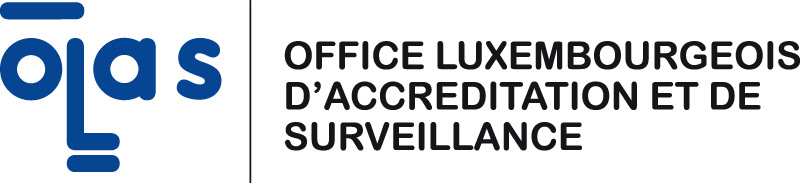 Organisme: norme: ISO/CEI 17021Contact : n° d'accréditation: Rue : version: Ville : Pays : Téléphone : Fax : e-mail : Portée d'accréditation d’un organisme de certification de système de managementPortée d'accréditation d’un organisme de certification de système de managementPortée d'accréditation d’un organisme de certification de système de managementDomaine général : Domaine général : Domaine général : Normes de certification : Normes de certification : Normes de certification : Domaines techniques : Domaines techniques : Domaines techniques : 